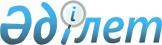 Решение Сырдарьинского районного маслихата от 9 марта 2022 года № 123 "О внесении изменений в решение Сырдарьинского районного маслихата от 28 декабря 2021 года № 107 "О районном бюджете на 2022-2024 годы"
					
			С истёкшим сроком
			
			
		
					Решение Сырдарьинского районного маслихата Кызылординской области от 9 марта 2022 года № 123. Прекращено действие в связи с истечением срока
      Сырдарьинский районный маслихат РЕШИЛ:
      1. Внести в решение Сырдарьинского районного маслихата "О районном бюджете на 2022-2024 годы" от 28 декабря 2021 года № 107 следующие изменения:
      пункт 1 изложить в новой редакции:
      "1. Утвердить районный бюджет на 2022-2024 годы согласно приложениям 1, 2 и 3 соответственно, в том числе на 2022 год в следующих объемах:
      1) доходы – 11968779,4 тысяч тенге, в том числе:
      налоговые поступления – 5200141 тысяч тенге;
      неналоговые поступления – 396 тысяч тенге;
      поступления от продажи основного капитала – 31000 тысяч тенге;
      поступления трансфертов – 6737242,4 тысяч тенге;
      2) затраты – 12386732,1 тысяч тенге;
      3) чистое бюджетное кредитование – 119879 тысяч тенге;
      бюджетные кредиты – 248103 тысяч тенге;
      погашение бюджетных кредитов – 128224 тысяч тенге;
      4) сальдо по операциям с финансовыми активами – 0;
      приобретение финансовых активов – 0;
      поступления от продажи финансовых активов государства – 0;
      5) дефицит (профицит) бюджета – - 537831,7 тысяч тенге;
      6) финансирование дефицита (использование профицита) бюджета – 537831,7 тысяч тенге;
      поступления займов – 248103 тысяч тенге;
      погашение займов – 128224 тысяч тенге;
      используемые остатки бюджетных средств – 417952,7 тысяч тенге.".
      Приложение 1 к указанному решению изложить в новой редакции согласно приложению к настоящему решению.
      2. Настоящее решение вводится в действие с 1 января 2022 года. Районный бюджет на 2022 год
					© 2012. РГП на ПХВ «Институт законодательства и правовой информации Республики Казахстан» Министерства юстиции Республики Казахстан
				
      Секретарь Сырдарьинского районного маслихата 

Е.Әжікенов
Приложение к решению
Сырдарьинского районного маслихата
от 9 марта 2022 года №123Приложение 1 к решению
Сырдарьинского районного маслихата
от 28 декабря 2021 года № 107
Категория
Категория
Категория
Категория
Сумма, тысяч тенге
Класс 
Класс 
Класс 
Сумма, тысяч тенге
Подкласс
Подкласс
Сумма, тысяч тенге
Наименование
Сумма, тысяч тенге
1. ДОХОДЫ
11968779,4
1
Налоговые поступления
5200141
01
Подоходный налог
406346
1
Корпоративный подоходный налог
123000
2
Индивидуальный подоходный налог
283346
03
Социальный налог
252809
1
Социальный налог
252809
04
Hалоги на собственность
4484281
1
Hалоги на имущество
4480246
4
Hалог на транспортные средства
2635
5
Единый земельный налог
1400
05
Внутренние налоги на товары, работы и услуги
52355
2
Акцизы
3800
3
Поступления за использование природных и других ресурсов
45500
4
Сборы за ведение предпринимательской и профессиональной деятельности
3055
08
Обязательные платежи, взимаемые за совершение юридически значимых действий и (или) выдачу документов уполномоченными на то государственными органами или должностными лицами
4350
1
Государственная пошлина
4350
2
Неналоговые поступления
396
01
Доходы от государственной собственности
396
5
Доходы от аренды имущества, находящегося в государственной собственности
280
7
Вознаграждения по кредитам, выданным из государственного бюджета
116
3
Поступления от продажи основного капитала
31000
03
Продажа земли и нематериальных активов
31000
1
Продажа земли
23000
2
Продажа нематериальных активов
8000
4
Поступления трансфертов 
6737242,4
01
Трансферты из нижестоящих органов государственного управления
6348,4
3
Трансферты из бюджетов городов районного значения, сел, поселков, сельских округов
6348,4
02
Трансферты из вышестоящих органов государственного управления
6730894
2
Трансферты из областного бюджета
6730894
Функциональная группа 
Функциональная группа 
Функциональная группа 
Функциональная группа 
Администратор бюджетных программ
Администратор бюджетных программ
Администратор бюджетных программ
Программа
Программа
Наименование
2. ЗАТРАТЫ
12386732,1
01
Государственные услуги общего характера
1179997,3
112
Аппарат маслихата района (города областного значения)
75020,5
001
Услуги по обеспечению деятельности маслихата района (города областного значения)
75020,5
122
Аппарат акима района (города областного значения)
230382,8
001
Услуги по обеспечению деятельности акима района (города областного значения)
230382,8
452
Отдел финансов района (города областного значения)
194209,4
001
Услуги по реализации государственной политики в области исполнения бюджета и управления коммунальной собственностью района (города областного значения)
41889,4
003
Проведение оценки имущества в целях налогообложения
1000
010
Приватизация, управление коммунальным имуществом, постприватизационная деятельность и регулирование споров, связанных с этим
1000
113
Целевые текущие трансферты нижестоящим бюджетам
150320
805
Отдел государственных закупок района (города областного значения)
30119,8
001
Услуги по реализации государственной политики в области государственных закупок на местном уровне
30119,8
453
Отдел экономики и бюджетного планирования района (города областного значения)
47557,5
001
Услуги по реализации государственной политики в области формирования и развития экономической политики, системы государственного планирования
47557,5
458
Отдел жилищно-коммунального хозяйства, пассажирского транспорта и автомобильных дорог района (города областного значения)
391285,4
001
Услуги по реализации государственной политики на местном уровне в области жилищно-коммунального хозяйства, пассажирского транспорта и автомобильных дорог
40051,7
113
Целевые текущие трансферты нижестоящим бюджетам
351233,7
493
Отдел предпринимательства, промышленности и туризма района (города областного значения)
31945,3
001
Услуги по реализации государственной политики на местном уровне в области развития предпринимательства, промышленности и туризма
31945,3
801
Отдел занятости, социальных программ и регистрации актов гражданского состояния района (города областного значения)
179476,6
001
Услуги по реализации государственной политики на местном уровне в сфере занятости, социальных программ и регистрации актов гражданского состояния
75621,6
113
Целевые текущие трансферты нижестоящим бюджетам
103855
02
Оборона
24022,7
122
Аппарат акима района (города областного значения)
17335,7
005
Мероприятия в рамках исполнения всеобщей воинской обязанности
17335,7
122
Аппарат акима района (города областного значения)
6687
006
Предупреждение и ликвидация чрезвычайных ситуаций масштаба района (города областного значения)
863
007
Мероприятия по профилактике и тушению степных пожаров районного (городского) масштаба, а также пожаров в населенных пунктах, в которых не созданы органы государственной противопожарной службы
5824
03
Общественный порядок, безопасность, правовая, судебная, уголовно-исполнительная деятельность
4663
458
Отдел жилищно-коммунального хозяйства, пассажирского транспорта и автомобильных дорог района (города областного значения)
4663
021
Обеспечение безопасности дорожного движения в населенных пунктах
4663
06
Социальная помощь и социальное обеспечение
901975
801
Отдел занятости, социальных программ и регистрации актов гражданского состояния района (города областного значения)
182601
010
Государственная адресная социальная помощь
182601
801
Отдел занятости, социальных программ и регистрации актов гражданского состояния района (города областного значения) 
675651
004
Программа занятости
393879
006
Оказание социальной помощи на приобретение топлива специалистам здравоохранения, образования, социального обеспечения, культуры, спорта и ветеринарии в сельской местности в соответствии с законодательством Республики Казахстан
31843
007
Оказание жилищной помощи
9000
008
Социальная поддержка граждан, награжденных от 26 июля 1999 года орденами "Отан", "Данк", удостоенных высокого звания "Халық қаһарманы", почетных званий республики
140
009
Материальное обеспечение детей-инвалидов, воспитывающихся и обучающихся на дому
7167
011
Социальная помощь отдельным категориям нуждающихся граждан по решениям местных представительных органов
49539
014
Оказание социальной помощи нуждающимся гражданам на дому
10926
017
Обеспечение нуждающихся инвалидов обязательными гигиеническими средствами и предоставление услуг специалистами жестового языка, индивидуальными помощниками в соответствии с индивидуальной программой реабилитации инвалида
114575
023
Обеспечение деятельности центров занятости населения
58582
458
Отдел жилищно-коммунального хозяйства, пассажирского транспорта и автомобильных дорог района (города областного значения)
904
050
Обеспечение прав и улучшение качества жизни инвалидов в Республике Казахстан
904
801
Отдел занятости, социальных программ и регистрации актов гражданского состояния района (города областного значения)
42819
018
Оплата услуг по зачислению, выплате и доставке пособий и других социальных выплат
750
020
Размещение государственного социального заказа в неправительственных организациях
9220
050
Обеспечение прав и улучшение качества жизни инвалидов в Республике Казахстан
32849
07
Жилищно-коммунальное хозяйство
35774
472
Отдел строительства, архитектуры и градостроительства района (города областного значения)
15774
004
Проектирование, развитие и (или) обустройство инженерно-коммуникационной инфраструктуры
15774
458
Отдел жилищно-коммунального хозяйства, пассажирского транспорта и автомобильных дорог района (города областного значения)
20000
012
Функционирование системы водоснабжения и водоотведения
19000
018
Благоустройство и озеленение населенных пунктов
1000
08
Культура, спорт, туризм и информационное пространство
899337,7
455
Отдел культуры и развития языков района (города областного значения)
140017
003
Поддержка культурно-досуговой работы
140017
465
Отдел физической культуры и спорта района (города областного значения)
202318,1
001
Услуги по реализации государственной политики на местном уровне в сфере физической культуры и спорта
49448,6
005
Развитие массового спорта и национальных видов спорта
103336,5
006
Проведение спортивных соревнований на районном (города областного значения) уровне
21743
007
Подготовка и участие членов сборных команд района (города областного значения) по различным видам спорта на областных спортивных соревнованиях
27790
472
Отдел строительства, архитектуры и градостроительства района (города областного значения)
223504
008
Развитие объектов спорта
223504
455
Отдел культуры и развития языков района (города областного значения)
123114
006
Функционирование районных (городских) библиотек
122614
007
Развитие государственного языка и других языков народа Казахстана
500
456
Отдел внутренней политики района (города областного значения)
10500
002
Услуги по проведению государственной информационной политики
10500
455
Отдел культуры и развития языков района (города областного значения)
102799,7
001
Услуги по реализации государственной политики на местном уровне в области развития языков и культуры
27308,7
032
Капитальные расходы подведомственных государственных учреждений и организаций
1000
113
Целевые текущие трансферты нижестоящим бюджетам
74491
456
Отдел внутренней политики района (города областного значения)
97084,9
001
Услуги по реализации государственной политики на местном уровне в области информации, укрепления государственности и формирования социального оптимизма граждан
70347,5
003
Реализация мероприятий в сфере молодежной политики
21127,4
006
Капитальные расходы государственного органа
5610
09
Топливно-энергетический комплекс и недропользование
7758,1
458
Отдел жилищно-коммунального хозяйства, пассажирского транспорта и автомобильных дорог района (города областного значения)
7758,1
036
Развитие газотранспортной системы
7758,1
10
Сельское, водное, лесное, рыбное хозяйство, особо охраняемые природные территории, охрана окружающей среды и животного мира, земельные отношения
155842,5
462
Отдел сельского хозяйства района (города областного значения)
41216,5
001
Услуги по реализации государственной политики на местном уровне в сфере сельского хозяйства
41216,5
463
Отдел земельных отношений района (города областного значения)
46896
001
Услуги по реализации государственной политики в области регулирования земельных отношений на территории района (города областного значения)
46896
453
Отдел экономики и бюджетного планирования района (города областного значения)
67730
099
Реализация мер по оказанию социальной поддержки специалистов
67730
11
Промышленность, архитектурная, градостроительная и строительная деятельность
38566
472
Отдел строительства, архитектуры и градостроительства района (города областного значения)
38566
001
Услуги по реализации государственной политики в области строительства, архитектуры и градостроительства на местном уровне
38566
12
Транспорт и коммуникации
959143
458
Отдел жилищно-коммунального хозяйства, пассажирского транспорта и автомобильных дорог района (города областного значения)
959143
022
Развитие транспортной инфраструктуры
529329
023
Обеспечение функционирования автомобильных дорог
16000
045
Капитальный и средний ремонт автомобильных дорог районного значения и улиц населенных пунктов
15000
051
Реализация приоритетных проектов транспортной инфраструктуры
392974
024
Организация внутрипоселковых (внутригородских), пригородных и внутрирайонных общественных пассажирских перевозок
5840
13
Прочие
212496
493
Отдел предпринимательства, промышленности и туризма района (города областного значения)
1500
006
Поддержка предпринимательской деятельности
1500
452
Отдел финансов района (города областного значения)
88023
012
Резерв местного исполнительного органа района (города областного значения)
88023
458
Отдел жилищно-коммунального хозяйства, пассажирского транспорта и автомобильных дорог района (города областного значения)
122973
062
Реализация мероприятий по социальной и инженерной инфраструктуре в сельских населенных пунктах в рамках проекта "Ауыл-Ел бесігі"
122973
14
Обслуживание долга
71344
452
Отдел финансов района (города областного значения)
71344
013
Обслуживание долга местных исполнительных органов по выплате вознаграждений и иных платежей по займам из областного бюджета
71344
 15
Трансферты
7895812,8
452
Отдел финансов района (города областного значения)
7895812,8
006
Возврат неиспользованных (недоиспользованных) целевых трансфертов
48939,3
024
Целевые текущие трансферты из нижестоящего бюджета на компенсацию потерь вышестоящего бюджета в связи с изменением законодательства
6445902
038
Субвенции
1210728
053
Возврат сумм неиспользованных (недоиспользованных) целевых трансфертов на развитие, выделенных в истекшем финансовом году, разрешенных доиспользовать по решению местных исполнительных органов
7900,7
054
Возврат сумм неиспользованных (недоиспользованных) целевых трансфертов, выделенных из республиканского бюджета за счет целевого трансферта из Национального фонда Республики Казахстан
182342,8
3. Чистое бюджетное кредитование
119879
Бюджетные кредиты
248103
 10
Сельское, водное, лесное, рыбное хозяйство, особо охраняемые природные территории, охрана окружающей среды и животного мира, земельные отношения
248103
453
Отдел экономики и бюджетного планирования района (города областного значения)
248103
006
Бюджетные кредиты для реализации мер социальной поддержки специалистов
248103
5
Погашение бюджетных кредитов
128224
01
Погашение бюджетных кредитов
128224
1
Погашение бюджетных кредитов, выданных из государственного бюджета
128224
4. Сальдо по операциям с финансовыми активами
0
Приобретение финансовых активов
0
Поступления от продажи финансовых активов государства
0
5. Дефицит бюджета (профицит)
-537831,7
6.Финансирование дефицита бюджета (использование профицита)
537831,7
7
Поступления займов
248103
01
Внутренние государственные займы
248103
2
Договоры займа
248103
16
Погашение займов
128224
452
Отдел финансов района (города областного значения)
128224
008
Погашение долга местного исполнительного органа перед вышестоящим бюджетом
128224
8
Используемые остатки бюджетных средств
417952,7
01
Остатки бюджетных средств
417952,7
1
Свободные остатки бюджетных средств
417952,7